Publicado en Roquetes  el 25/05/2017 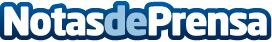 Los 5 mejores trucos de Appexpres para mejorar el posicionamiento SEOAppexpres, empresa especializada en posicionamiento SEO, diseño web y diseño gráfico, recopila 5 trucos sencillos e infalibles para obtener visibilidad en los motores de búsquedaDatos de contacto:Eusebio Blasco Ferrerhttps://www.appexpres.com+34655530089Nota de prensa publicada en: https://www.notasdeprensa.es/los-5-mejores-trucos-de-appexpres-para-mejorar Categorias: Telecomunicaciones Marketing E-Commerce http://www.notasdeprensa.es